Hjjhhjhjhjhjjj                                                                                                                 									Eingangsstempel: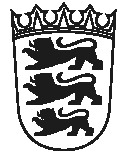 	 Staatliches Schulamt StuttgartSchulbezirkswechsel innerhalb des Staatlichen SchulamtsDer Antrag ist bei der zuständigen Schule einzureichen.Antrag auf Abweichung von der Schulbezirksregelung, gem. § 76 (2) Schulgesetz	Einschulung    Klasse 1 - 4    VerbleibBitte in Druckschrift / Klarschrift ausfüllen:Name / Vorname des/der Erziehungsberechtigten:      Anschrift :      	Tel.: 	     Name / Vorname des Kindes:      	geb.:	     zuständige Schule:         	Klasse:      gewünschte Schule:      BEGRÜNDUNG: (Bitte ausführlich begründen ggf. mit Belegen und Bescheinigungen, evtl. auf Rückseite / Beiblatt.)Datum:      	Unterschrift des/der ErziehungsberechtigtenENTSCHEIDUNG der für den Wohnort zuständigen Schule nach Austausch mit der gewünschten Schule:Genehmigung erfolgt:   ja     nein       Besuch ab:      	befristet bis:      Gründe:      Datum:      	Unterschrift Schulleitung:	Schulstempel: